ST ANNE’S COLLEGE OF FURTHER EDUCATIONTULLOW COMMUNITY SCHOOLTHE MULLAWN, TULLOW, CO. CARLOWTel: 059-9151473 Email: info@tullowcs.ie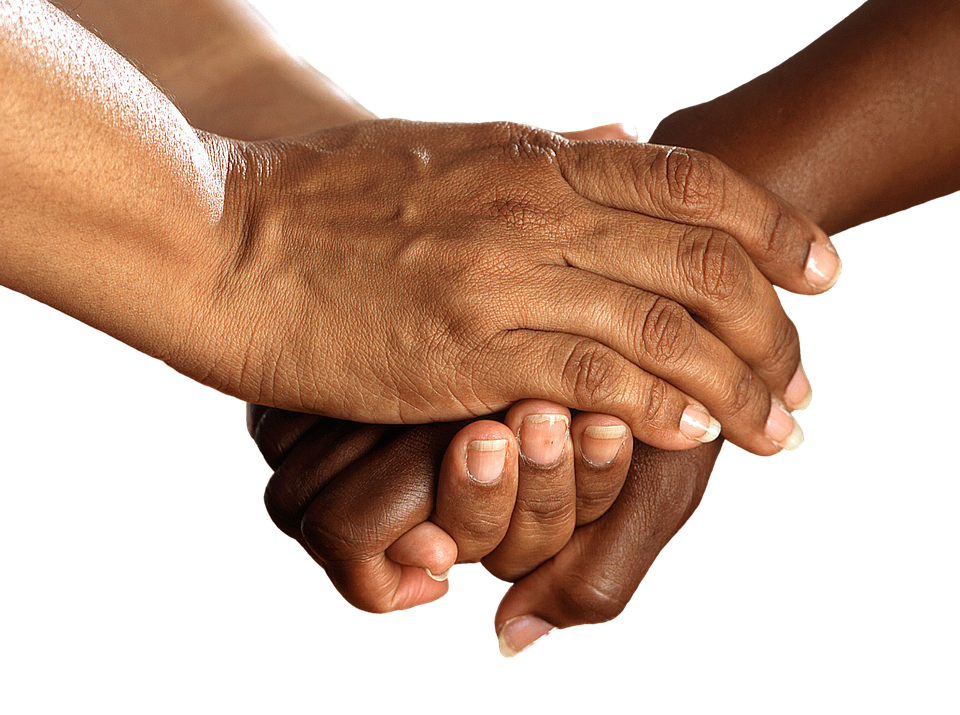 ST ANNE’S ARE DELIGHTED TO INRODUCE THE FOLLOWING COURSEONE YEAR OFFICE ADMINISTRATION WITH HEALTH CARE FOCUS(FULL-TIME)Enrolments are now taking place for the above Course which will commence in September 2021. This course is open to Post Leaving Certificate Students and Mature Students and will qualify students to work in Nursing Homes etc.  MODULES INCLUDED ARE:Medical TerminologyCare of the Older PersonText ProductionWord Processing Work Experience (in Nursing Home)CommunicationsInformation and AdministrationDatabase MethodsThis award will enable students who wish to study further to achieve the QQI Level 5, Healthcare Award.FURTHER STUDIESQQI graduates are eligible to apply to Universities and Institutes of Technology for follow-on courses using the qualifications obtained from the above course.BACK TO EDUCATION GRANTS, MAINTENANCE GRANTS AND VTOS GRANTS AVAILABLE FOR THOSE WHO ARE ELIGIBLE.For application forms and further information please contact;Marion O’Brien and Geraldine O’TooleCourse DirectorsTel: 059-9151473